«Проводы зимы»Цель:Продолжать знакомить детей с русским народным праздником. Развивать интерес к изучению истории России, русского народного творчества. Показать детям неразрывную связь между различными видами народного искусства: народными промыслами и ремёслами, народной музыкой, устным народным творчеством.
Задачи:
Развивать двигательную активность детей;
Доставлять детям радость от народных игр и песен;
Воспитывать дружеские отношения, любовь к народным песням, играм, традициям.Действующие лица:СкоморохЗимаБаба ЯгаЛешийВесна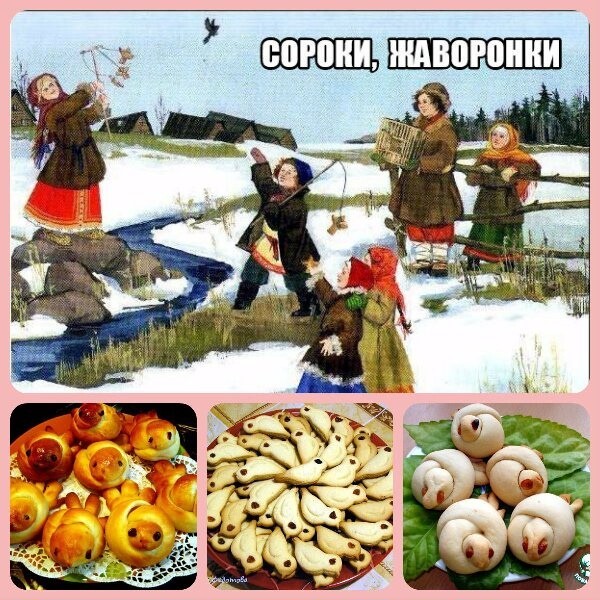 Музыкальный руководитель:                                                                                     Козлова Елена ВикторовнаЗвучит веселая музыка, встречают детей скоморохи.Скоморох: Эй! Веселей, собирайся, народ!Нынче весна в гости идет.Спешите! Спешите! Спешите!Друзей с собой захватите! Здравствуйте, люди добрые! Спасибо вам, что пришли Зиму-матушку проводить. Завершилась зима. День становится длиннее. Все чаще на небе солнце светит. А ведь, кажется, что мы совсем недавно встретили зимушку, радовались первому морозу, первому снегу. Ребята, а хорошо ли вам было зимой? На санках катались? На лыжах ходили? А на коньках катались? А как?Дети: А вот так (имитируют ходьбу на лыжах и на коньках).Звучит пение птиц. У дерева начинает шевелится «сугроб».Скоморох: Ой, смотрите, сугроб зашевелился. Из-за сугроба появляется Зима.Зима: Кто тут меня тревожит? Не вижу я со сна (трет глаза), сосед медведь, быть может? Кто здесь шумит?Скоморох: Это мы, ребята-дошколята. А ты кто, бабушка? Что под этим сугробом делала?Зима: Я – Зима холодная, лютая. А под сугробом легла отдохнуть. Устала я землю снегом укрывать.Скоморох: Зима, так твое время прошло. Черед весны наступил. Тебе пора отправляться на Северный полюс, отдыхать.Зима (угрожающе): Что? Что вы такое говорите?! (Птичье пение звучит все громче). Да что это птицы раскричались? Замолчите! (Взмахивает рукавом, щебет прекращается).Скоморох: Зима, что ты делаешь? Не морозь первых весенних пташек!Зима. Что такое? Да я вас сейчас в сосульки превращу! Где мой посох ледяной, волшебный? (Ищет за сугробом, находит сосульку).Скоморох: Вот видишь, даже посох твой растаял, пора тебе на север отправляться, там хозяйничать.Зима: Рано мне еще уходить, слишком рано! Эй ты, зимняя вьюга, ледяная пурга, просыпайся, подруга, выходи на врага! (Воет вьюга).Зима (на фоне «вьюги»): Что, испугались? Ха-ха-ха!Скоморох: Но ты, Зима, должна уйти. Пойми, так всегда бывает.Зима (нехотя): Хорошо, так и быть, только при одном условии. Поиграйте в мою зимнюю игру и отгадайте мои загадки.Скоморох: Дети вы согласны? (Ответы детей).Игра «Метель, снежинки, сосульки, льдинки»На слово «метель» дети кружатся, «снежинки» - руки в стороны, стоят на месте, «сосульки» - руки за спину, качаются с ноги на ногу, говоря «дзынь - дзынь», «льдинки»- останавливаются и поднимают руки вверх.Зимние загадкиЗима: -Белоснежная девица на снежинки мастерица. Лёд, сугробы ткёт сама, это – зимушка … (зима).-С неба прилетел, покружился и сел, шубою белою землю одел. (Снег).
-С мерцанием звёздочек этих сравнится, лишь белый узор, что плетут кружевницы. (Снежинки).-Какой это мастер на стекла нанес и листья, и травы, и заросли роз? (Мороз).-И не снег, и не лед, а серебром деревья уберет. (Иней).-Гуляет в поле, да не конь, летает на воле, да не птица. (Вьюга).Отгадали, отгадали, я пропала! Надо вещи собирать да скорее убегать! (Зима убегает).Скоморох: Ну, вот и убежала зима.А теперь собирайтесь,Будем соревноваться.Ждут вас аттракционы веселые, игры забавные.Выход Бабы ЯгиБаба Яга: Здорово, ребятки! Поклон вам, люди добрые! А меня-то вы узнали? Верно, касатики мои, она самая – Баба Яга – костяная нога! Я теперь другая и совсем не злая. И даже разрешаю вам прокатиться на моей метле. Хотите? Тогда вставайте в две команды! (Дети разбиваются на две команды). Теперь, ребятушки, покажите свою удаль. Нужно верхом на метелке «пролететь» между кеглями змейкой и обратно, не уронив ни одной.Эстафета «Пролети на метле» мальчикиБаба Яга: Есть еще одна игра. Поиграем, детвора?Надо быстро, со всех ног, по извилистой дорожкеПронести снежок в ложке.Эстафета «Пронеси в ложке снежок» девочкиБаба Яга: Ставьте ушки на макушки,Наши парни и подружки,Все, кто стар и молодой,Спляшем с бабушкой Ягой.«Русская пляска с Бабой Ягой»Баба Яга прощается и улетает.Выход Лешего Леший: Здравствуйте, ребята! Всех вас видеть очень рад! Давайте знакомиться. Меня зовут Леший. А как вас? По команде «Раз, два, три» свое имя назови. (Дети произносят каждый свое имя одновременно).Ой, ничего не понял, давайте еще раз. (Знакомство повторяется). Ну, вот и познакомились.Вы, наверное, веселые ребята, любите играть? Тогда становитесь в круг!Леший: Сначала проведем разминку. Повторяйте за мной:Всем нам весело живется, мы в ладоши хлопаем.Хлоп, хлоп, хлоп –Я беру себя за лоб.Это что, у вас лоб на коленке находится? Вот это я вас разыграл! Будьте внимательны и берите себя за то, что я назову, а я вас буду путать и дальше. (Проводит игру несколько раз).Игра «Путаница»Леший: Грустить сегодня здесь не полагается,Итак, наш праздник продолжается. А теперь, друзья-ребятки,Похвалитесь-ка Весне,Как вы быстро пробежитеВ одном красивом сапоге?Игра «Кто быстрее побежит в большом  сапоге?» Скоморох: Выходи, честной народ силой померяться! А теперь мы всех ребят вызываем на канат! Десять слева, десять справа, только мускулы трещат.«Перетягивание каната»Леший прощается с детьми.Скоморох: Повеселились ли вы, детушки? Позабавились да потешились?Ай да зимушка-зима!Зима славная была!Но пришла пора проститься!Да с весною подружиться!Выходит ВеснаВесна: Здравствуйте! Спасибо, что меня с радостью встречаете.А сейчас для всех для вас,Развеселый перепляс.Становись честной народ,Быстро, быстро в хоровод.Песня «Веснянка»Весна: Гори, гори ясно,
Чтобы не погасло.
Чтобы все метели
Разом улетели.
Чтобы птички пели,
Травки зеленели,
Небеса синели
И колосья зрели.
В круг вставай, игру начинай!Игра «Гори, гори ясно!» Скоморох: Весна - красна, чем ты нас ещё одаришь?Весна: Одарю вас прилётом птиц.Разных птиц я люблю, разных птиц приголублю, но дороже всех одна малая пташка. Кто она, вы знаете, дети? Скорей мне ответьте!Дети: Жаворонок.Весна: Правильно. Эта птичка – предвестник весны, эта птица является символом добра и счастья. 22 марта в каждом доме лепили из теста жаворонков, пекли их.Скоморох: В нашем детском саду тоже есть такие жаворонки.Весна показывает на разносе жаворонков. Вот вам, ребята, угощенье. Пусть они вам принесут доброты и здоровья. Не забудьте, ребятишки, дома птичек угостить, чтобы птички прилетели к вашему дому.Скоморох: (берёт одного жаворонка) Жаворонки, жаворонки!Вы скорее летите, тепло принесите!Нам зима надоела - весь хлеб она поела.Нет ни хлеба. Ни картошки!Самовар стоит на окошке.Весна: Самовар на окошке – это не порядок! Самовар должен всегда стоять на столе, да пыхтеть, к чаю приглашать.Скоморох: Приглашаем всех на чаепитие и медовыми жаворонками, и по русской традиции пойдем на улицу кататься на лошадях.КОНЕЦ ПРАЗДНИКА.